Circular n.º 268/2017- ESE                                                                             Osasco, 08 de junho de 2017.Senhores (as) Diretores (as) de EscolaAssunto: Sistema de Monitoramento do Programa Novo Mais EducaçãoInformamos que o Sistema de Acompanhamento e Monitoramento do Programa Novo Mais Educação (PNME) foi disponibilizado às escolas participantes do programa no dia 28/3/2017 e deve ser preenchido na plataforma pddeinterativo. Solicitamos que as escolas contempladas com os recursos do Programa Novo Mais Educação realizem os devidos cadastros (alunos, mediadores de aprendizagem) na plataforma o mais breve possível, pois é imprescindível a inclusão dos dados no sistema, que ainda está aberto para os registros necessários, tendo em vista o monitoramento do Programa Novo Mais Educação (PNME) pelas equipes da SEE e do MEC. Os cadastros realizados neste sistema pelas escolas possibilitarão ao Ministério da Educação ‐ MEC conhecer a real situação quantitativa de escolas, turmas e alunos atendidos pelo Programa e a falta de preenchimento dos dados no Sistema pela escola participante do Programa Novo Mais Educação, resultará no não recebimento da 2ª parcela do recurso do Programa, prevista para agosto. Na Circular 177/2017, de 26/04/2017, foi disponibilizado o Tutorial que segue novamente (ANEXO), com orientações de acesso ao sistema CAED. Lembramos que a inserção de dados no Sistema deve ser feito por meio do PDDE Interativo. Na aba NOVO MAIS EDUCAÇÃO, o usuário deve clicar em “PRINCIPAL” para visualizar o Sistema de Monitoramento do PNME. Clicando no Sistema de Monitoramento, será redirecionado para o portal criado pelo Centro de Políticas Públicas e Avaliação da Educação – CAED, da Universidade Federal de Juiz de Fora. Se não ocorrer o redirecionamento, é preciso desbloquear os pop‐ups na barra de endereços (canto superior direito do site). Dúvidas relativas ao preenchimento das abas do sistema podem ser sanadas pelo telefone 0800 7273142 ou pelo e‐mail suportenovomaiseducacao@caed.ufjf.br, ambos do CAED‐Digital.Colocamo-nos à disposição para mais informações.Atenciosamente,Supervisora Maria de Fátima FranciscoSupervisora Ellis Regina Neves PereiraDe acordo. Osasco, 08/06/2017Profª Irene Machado PantelidakisDirigente Regional de EnsinoD.E.R. Osasco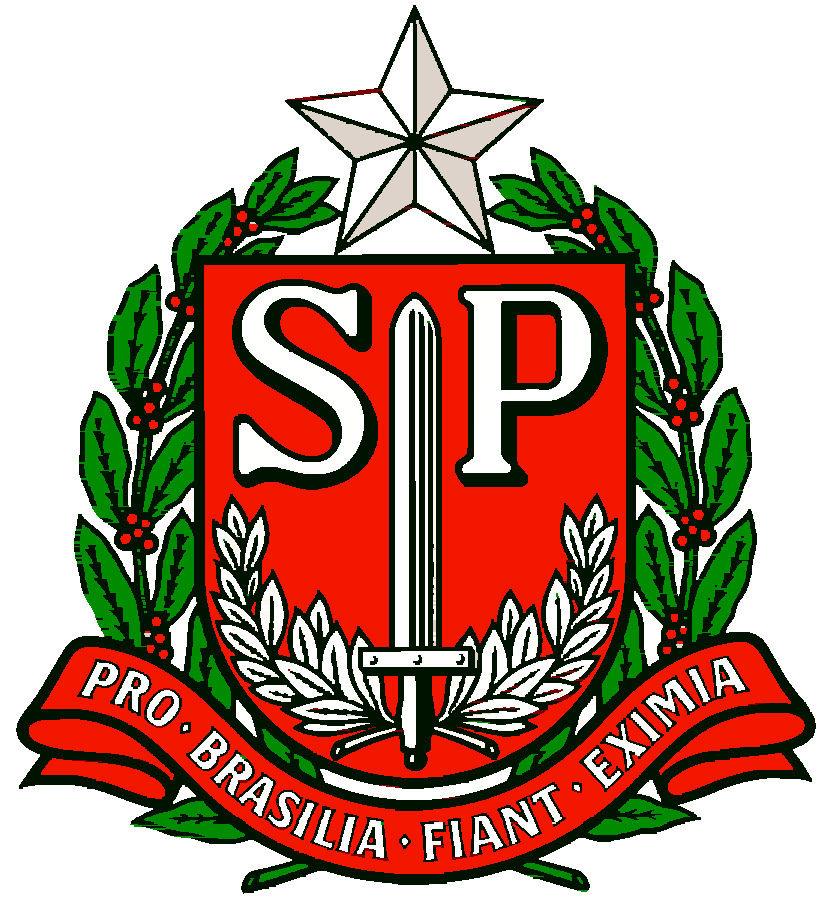 GOVERNO DO ESTADO DE SÃO PAULOSECRETARIA DE ESTADO DA EDUCAÇÃODIRETORIA DE ENSINO - REGIÃO OSASCO